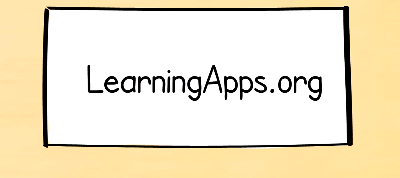 Was sind Learning Apps?LearningApps.org ist eine kostenfreie interaktive Lernplattform, auf der sowohl Lehrer als auch Schüler mit einem eigenen Account Lernspiele/Apps spielen, erstellen, speichern und teilen können. Viele Apps können von den  Nutzern entsprechend den Zielsetzungen des Unterrichts individuell und 
unmittelbar im Browser verändert und angepasst werden.

Womit können LearningApps gespielt werden? Vorzugsweise Tablets, PC, Laptop, Smartphone Spielvarianten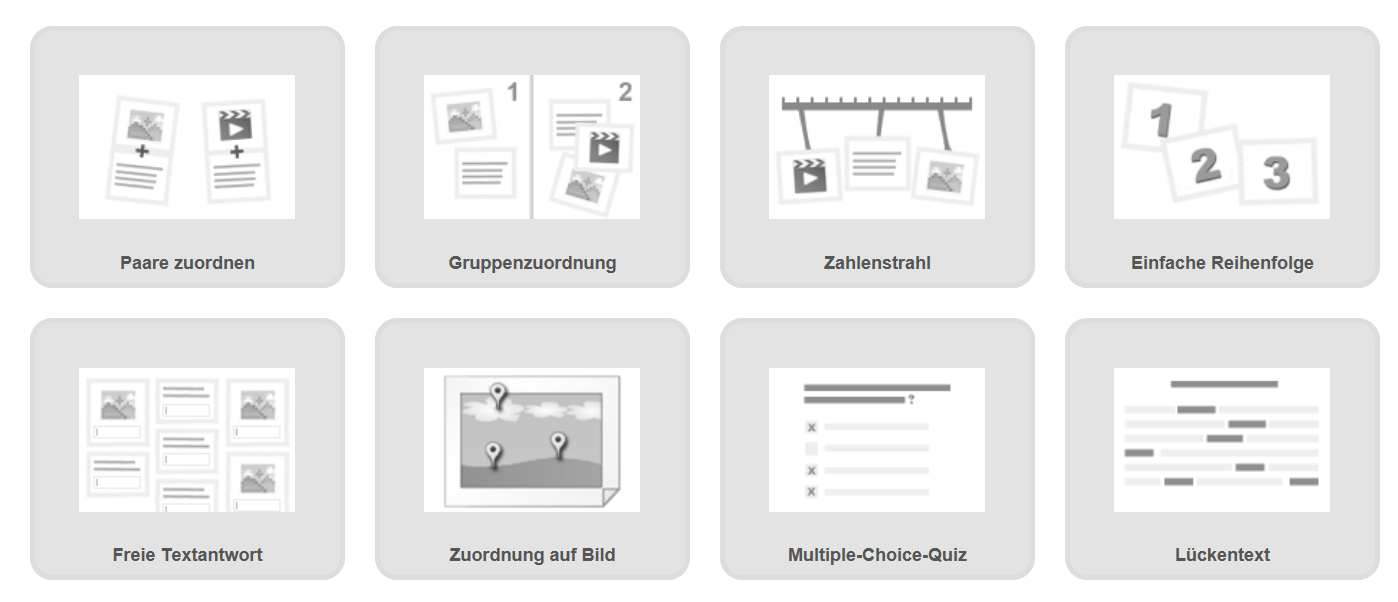 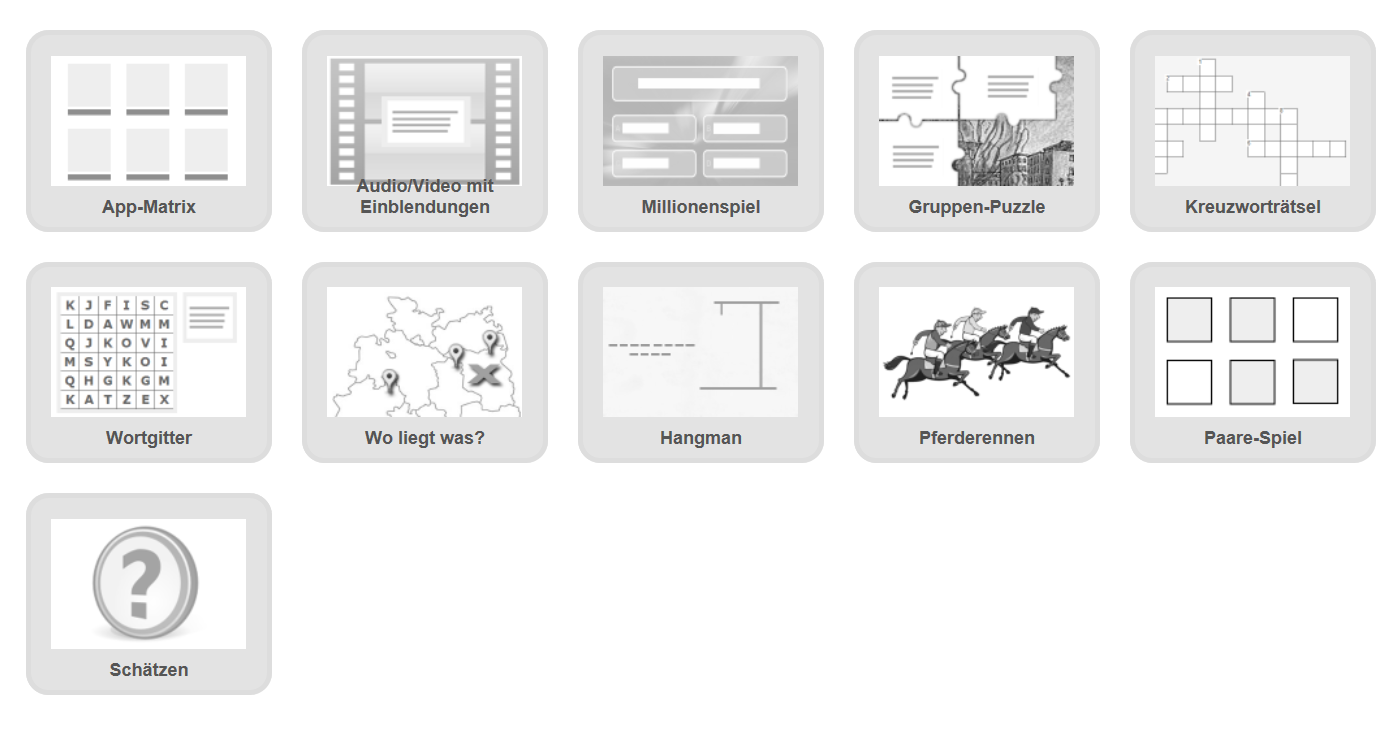 Werkzeuge 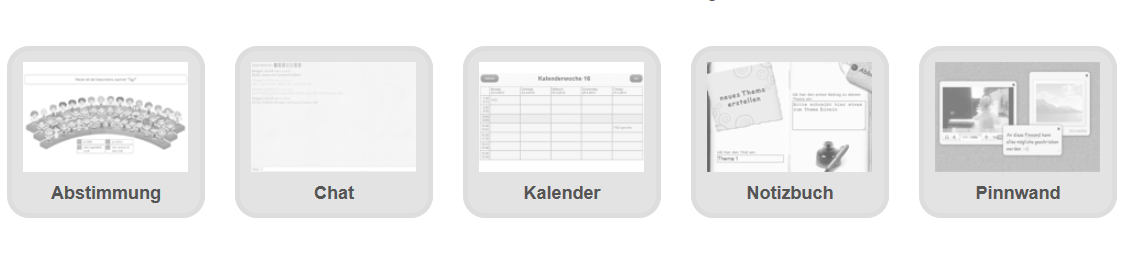 Erste Schritte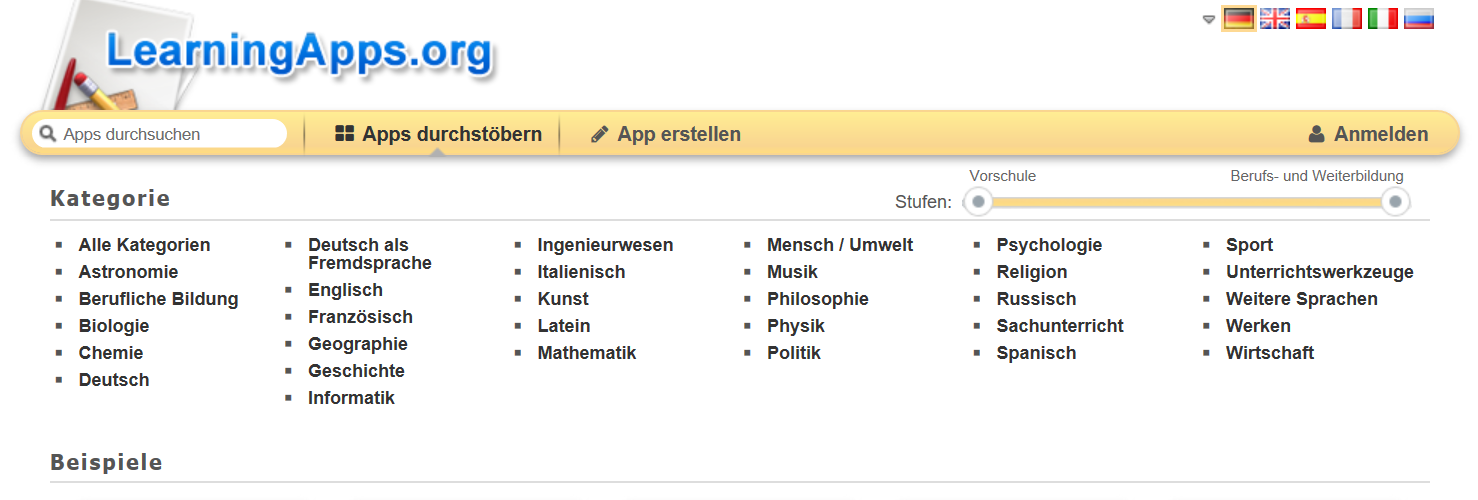 Klassenordner 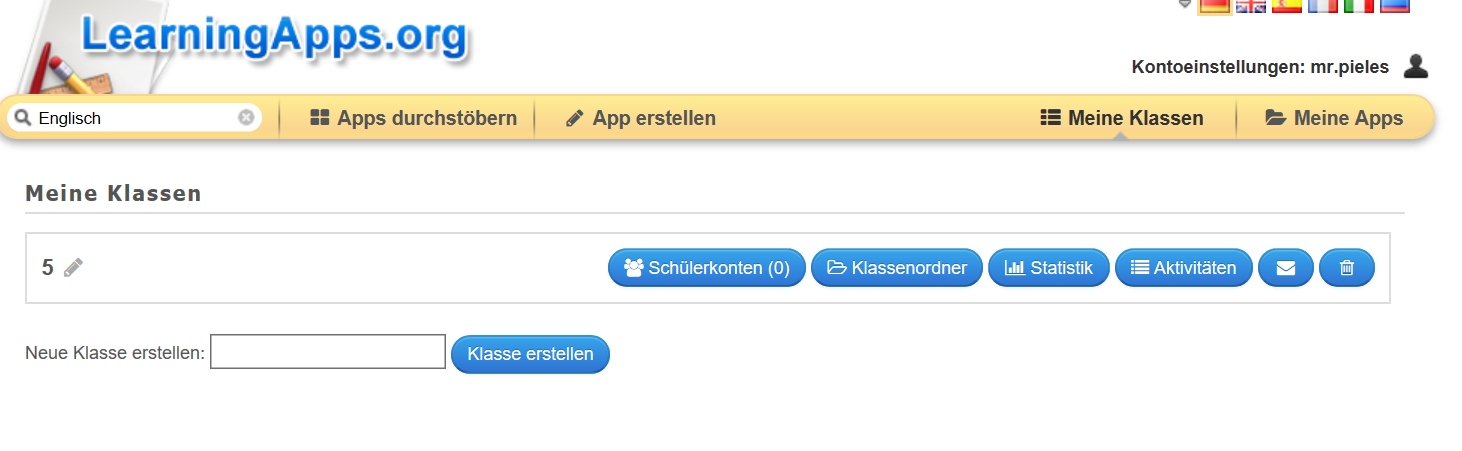 Beispiel: LearningApps im Unterricht mit QR-Codes 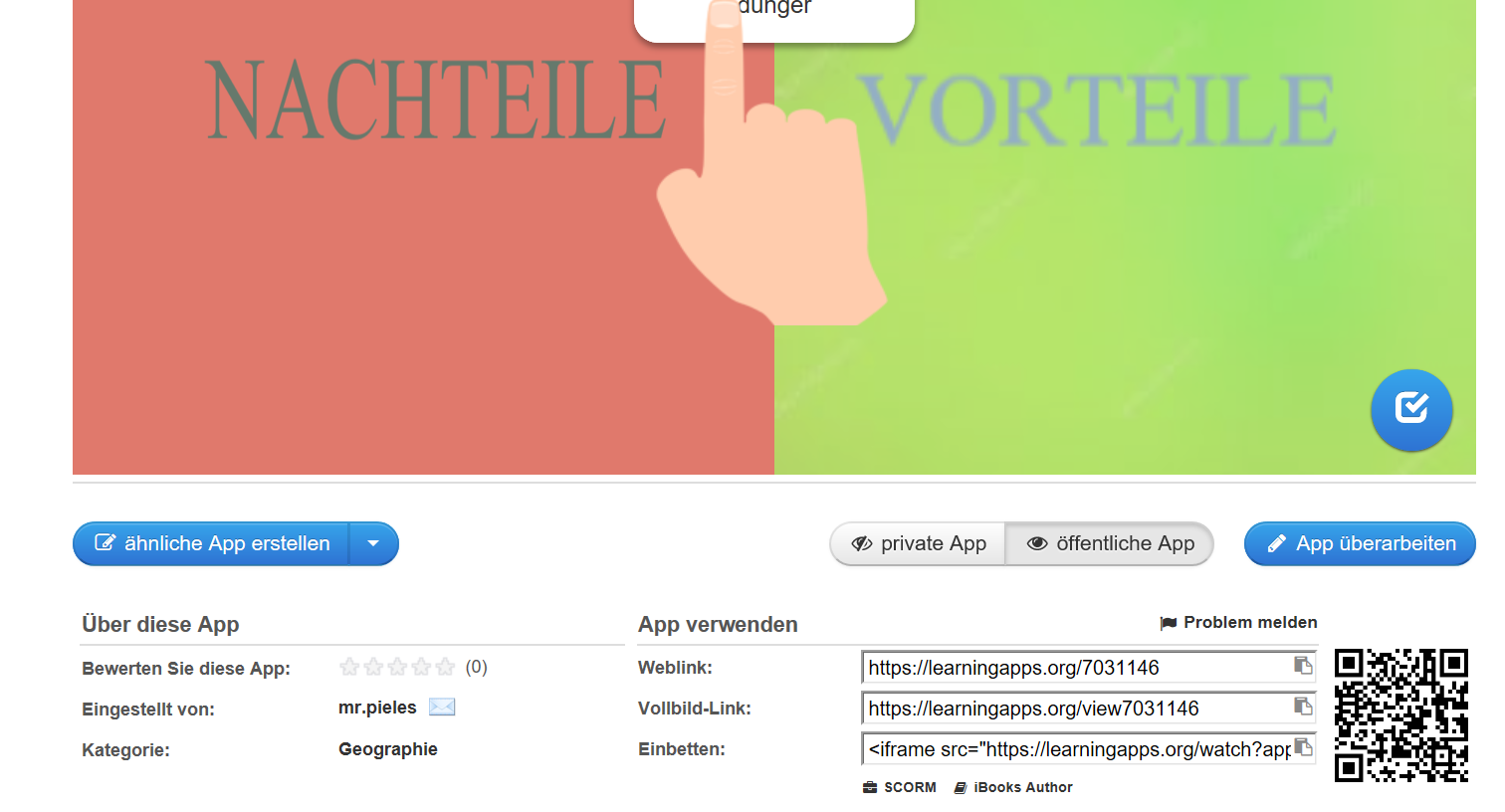 Jede LearningApp besitzt einen eigenen QR-Code. Schüler scannen mit QR-Code-Scanner den Code und gelangen automatisch auf die App.QR-Codes können ausgedruckt und im Klassenzimmer aufgehängt werden.
 Beispiel: Einsatz als Lerntheke